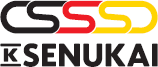 ELEKTRONISKA KLIENTA PIETEIKUMA VEIDLAPA JURIDISKAI PERSONAI / ЭЛЕКТРОННАЯ ФОРМА ЗАЯВЛЕНИЯ КЛИЕНТА ДЛЯ ЮРИДИЧЕСКИХ ЛИЦKLIENTS / KLIENTS / KLIENTS / KLIENTS / KLIENTS / KLIENTS / KLIENTS / Nosaukums / Название :Nosaukums / Название :Nosaukums / Название :Nosaukums / Название :Nosaukums / Название :Nosaukums / Название :Nosaukums / Название :Reģistrācijas Nr./ Регистрационный номер:Reģistrācijas Nr./ Регистрационный номер:Reģistrācijas Nr./ Регистрационный номер:PVN reģ. Nr./Номер плательщика НДС:PVN reģ. Nr./Номер плательщика НДС:PVN reģ. Nr./Номер плательщика НДС:PVN reģ. Nr./Номер плательщика НДС:Juridiskā adrese/Юридический адрес:Juridiskā adrese/Юридический адрес:Juridiskā adrese/Юридический адрес:Juridiskā adrese/Юридический адрес:Juridiskā adrese/Юридический адрес:Juridiskā adrese/Юридический адрес:Juridiskā adrese/Юридический адрес:Valsts/Страна:Valsts/Страна:Valsts/Страна:Pasta indekss/Почтовый индекс:Pasta indekss/Почтовый индекс:Pasta indekss/Почтовый индекс:Pasta indekss/Почтовый индекс:SWIFT kods/ SWIFT код:SWIFT kods/ SWIFT код:SWIFT kods/ SWIFT код:Bankas konta Nr./Номер банковского счета:Bankas konta Nr./Номер банковского счета:Bankas konta Nr./Номер банковского счета:Bankas konta Nr./Номер банковского счета:Tālrunis/Телефон:Tālrunis/Телефон:Tālrunis/Телефон:Fax/Факс:Fax/Факс:Fax/Факс:Fax/Факс:Mobilais tālrunis/Мобильный телефон:Mobilais tālrunis/Мобильный телефон:Mobilais tālrunis/Мобильный телефон:E-pasts/Э-почта:E-pasts/Э-почта:E-pasts/Э-почта:E-pasts/Э-почта:Uzņēmuma darbības nozare (lūdzu izvēlieties vienu no piedāvātajām) / Сфера деятельности компании (пожалуйста, выберите одно из предложенного)Uzņēmuma darbības nozare (lūdzu izvēlieties vienu no piedāvātajām) / Сфера деятельности компании (пожалуйста, выберите одно из предложенного)Uzņēmuma darbības nozare (lūdzu izvēlieties vienu no piedāvātajām) / Сфера деятельности компании (пожалуйста, выберите одно из предложенного)Uzņēmuma darbības nozare (lūdzu izvēlieties vienu no piedāvātajām) / Сфера деятельности компании (пожалуйста, выберите одно из предложенного)Uzņēmuma darbības nozare (lūdzu izvēlieties vienu no piedāvātajām) / Сфера деятельности компании (пожалуйста, выберите одно из предложенного)Uzņēmuma darbības nozare (lūdzu izvēlieties vienu no piedāvātajām) / Сфера деятельности компании (пожалуйста, выберите одно из предложенного)Uzņēmuma darbības nozare (lūdzu izvēlieties vienu no piedāvātajām) / Сфера деятельности компании (пожалуйста, выберите одно из предложенного) Ēku īpašnieki un Apsaimniekotāji/ Владельцы зданий и обслуживаниеNamu pārvaldes, kooperatīvās sabiedrības (DzĪKS)/ Управление зданиями, кооперативные обществаNamu pārvaldes, kooperatīvās sabiedrības (DzĪKS)/ Управление зданиями, кооперативные обществаNamu pārvaldes, kooperatīvās sabiedrības (DzĪKS)/ Управление зданиями, кооперативные обществаNamu pārvaldes, kooperatīvās sabiedrības (DzĪKS)/ Управление зданиями, кооперативные обществаG010.1 Ēku īpašnieki un Apsaimniekotāji/ Владельцы зданий и обслуживаниеĒku īpašnieki, apsaimniekotāji/Владельцы зданий, обслуживаниеĒku īpašnieki, apsaimniekotāji/Владельцы зданий, обслуживаниеĒku īpašnieki, apsaimniekotāji/Владельцы зданий, обслуживаниеĒku īpašnieki, apsaimniekotāji/Владельцы зданий, обслуживаниеG010.2 Būvniecības Uzņēmumi/ Строительные компанииDzīvojamo un nedzīvojamo ēku būvniecība/Строительство жилых и нежилых зданийDzīvojamo un nedzīvojamo ēku būvniecība/Строительство жилых и нежилых зданийDzīvojamo un nedzīvojamo ēku būvniecība/Строительство жилых и нежилых зданийDzīvojamo un nedzīvojamo ēku būvniecība/Строительство жилых и нежилых зданийG020.1 Būvniecības Uzņēmumi/ Строительные компанииDzīvojamo un nedzīvojamo ēku renovācija, atjaunošana/ Реновация жилых и нежилых зданий, обновлениеDzīvojamo un nedzīvojamo ēku renovācija, atjaunošana/ Реновация жилых и нежилых зданий, обновлениеDzīvojamo un nedzīvojamo ēku renovācija, atjaunošana/ Реновация жилых и нежилых зданий, обновлениеDzīvojamo un nedzīvojamo ēku renovācija, atjaunošana/ Реновация жилых и нежилых зданий, обновлениеG020.2 Būvniecības Uzņēmumi/ Строительные компанииCeļu, tiltu u.c. infrastruktūras būvniecība/Строительство инфраструктуры дорог, мостов и другоеCeļu, tiltu u.c. infrastruktūras būvniecība/Строительство инфраструктуры дорог, мостов и другоеCeļu, tiltu u.c. infrastruktūras būvniecība/Строительство инфраструктуры дорог, мостов и другоеCeļu, tiltu u.c. infrastruktūras būvniecība/Строительство инфраструктуры дорог, мостов и другоеG020.5 Būvniecības Uzņēmumi/ Строительные компанииPārējie būvniecības uzņēmumi/Другие строительные компанииPārējie būvniecības uzņēmumi/Другие строительные компанииPārējie būvniecības uzņēmumi/Другие строительные компанииPārējie būvniecības uzņēmumi/Другие строительные компанииG020.7 Specializētie HEPAC/ Специализированные HEPACSantehnikas darbi/Сантехнические работыSantehnikas darbi/Сантехнические работыSantehnikas darbi/Сантехнические работыSantehnikas darbi/Сантехнические работыG025.1 Specializētie HEPAC/ Специализированные HEPACElektrības darbi/ Электротехнические работы Elektrības darbi/ Электротехнические работы Elektrības darbi/ Электротехнические работы Elektrības darbi/ Электротехнические работы G025.2 Specializētie HEPAC/ Специализированные HEPACCauruļvadu, apkures un gaisa kondicionēšanas iekārtu uzstādīšana/Установка водопроводного, отопительного оборудования, установка кондиционеровCauruļvadu, apkures un gaisa kondicionēšanas iekārtu uzstādīšana/Установка водопроводного, отопительного оборудования, установка кондиционеровCauruļvadu, apkures un gaisa kondicionēšanas iekārtu uzstādīšana/Установка водопроводного, отопительного оборудования, установка кондиционеровCauruļvadu, apkures un gaisa kondicionēšanas iekārtu uzstādīšana/Установка водопроводного, отопительного оборудования, установка кондиционеровG025.3 Specializētie HEPAC/ Специализированные HEPACCiti darbi/Другие работыCiti darbi/Другие работыCiti darbi/Другие работыCiti darbi/Другие работыG025.4 Specializēti Iekšdarbi/ Специализированные внутренние работыGrīdu un sienu apdare/ Отделка пола и стенGrīdu un sienu apdare/ Отделка пола и стенGrīdu un sienu apdare/ Отделка пола и стенGrīdu un sienu apdare/ Отделка пола и стенG030.1 Specializēti Iekšdarbi/ Специализированные внутренние работыCiti iekšdarbi/Другие внутренние работыCiti iekšdarbi/Другие внутренние работыCiti iekšdarbi/Другие внутренние работыCiti iekšdarbi/Другие внутренние работыG030.4 Rūpniecība/ ПромышленностьKarkasu māju ražotāji/ Производители каркасных домовKarkasu māju ražotāji/ Производители каркасных домовKarkasu māju ražotāji/ Производители каркасных домовKarkasu māju ražotāji/ Производители каркасных домовG035.1 Rūpniecība/ ПромышленностьCiti ražotāji/Другие производителиCiti ražotāji/Другие производителиCiti ražotāji/Другие производителиCiti ražotāji/Другие производителиG035.2Publiskais sektors/Публичный секторValsts iestādes/Государственные учрежденияValsts iestādes/Государственные учрежденияValsts iestādes/Государственные учрежденияValsts iestādes/Государственные учрежденияG045.1Publiskais sektors/Публичный секторPilsētas, pašvaldības, pašvaldību pārziņā esošas iestādes/Городские, самоуправления, учреждения местного самоуправленияPilsētas, pašvaldības, pašvaldību pārziņā esošas iestādes/Городские, самоуправления, учреждения местного самоуправленияPilsētas, pašvaldības, pašvaldību pārziņā esošas iestādes/Городские, самоуправления, учреждения местного самоуправленияPilsētas, pašvaldības, pašvaldību pārziņā esošas iestādes/Городские, самоуправления, учреждения местного самоуправленияG045.2Publiskais sektors/Публичный секторPārējās iestādes (klubi, biedrības, reliģiskas organizācijas, u.c)/Другие организации (клубы, общества, региональные организации и другое)Pārējās iestādes (klubi, biedrības, reliģiskas organizācijas, u.c)/Другие организации (клубы, общества, региональные организации и другое)Pārējās iestādes (klubi, biedrības, reliģiskas organizācijas, u.c)/Другие организации (клубы, общества, региональные организации и другое)Pārējās iestādes (klubi, biedrības, reliģiskas organizācijas, u.c)/Другие организации (клубы, общества, региональные организации и другое)G045.3 Tirgotāji/ ТорговцыMazumtirgotāji/ Розничные торговцыMazumtirgotāji/ Розничные торговцыMazumtirgotāji/ Розничные торговцыMazumtirgotāji/ Розничные торговцыG055.1 Tirgotāji/ ТорговцыTirdzniecība pa pastu vai Interneta veikalos/Продажа по почте или в интернет-магазинахTirdzniecība pa pastu vai Interneta veikalos/Продажа по почте или в интернет-магазинахTirdzniecība pa pastu vai Interneta veikalos/Продажа по почте или в интернет-магазинахTirdzniecība pa pastu vai Interneta veikalos/Продажа по почте или в интернет-магазинахG055.2 Tirgotāji/ ТорговцыVairumtirgotāji/Оптовые торговцыVairumtirgotāji/Оптовые торговцыVairumtirgotāji/Оптовые торговцыVairumtirgotāji/Оптовые торговцыG055.3Cits/ ДругоеCits/ДругоеCits/ДругоеCits/ДругоеCits/ДругоеG070APSTIPRINĀJUMS/ПОДТВЕРЖДЕНИЕAPSTIPRINĀJUMS/ПОДТВЕРЖДЕНИЕAPSTIPRINĀJUMS/ПОДТВЕРЖДЕНИЕAPSTIPRINĀJUMS/ПОДТВЕРЖДЕНИЕAPSTIPRINĀJUMS/ПОДТВЕРЖДЕНИЕAPSTIPRINĀJUMS/ПОДТВЕРЖДЕНИЕAPSTIPRINĀJUMS/ПОДТВЕРЖДЕНИЕKlients ir pilnībā atbildīgs par šajā Pieteikumā norādīto datu un informācijas pareizību, patiesumu un pilnīgumu. Klients apliecina un piekrīt, ka AS KESKO SENUKAI LATVIA ir tiesīgajebkurā laikā atteikties no savu saistību izpildes un tā neuzņemas atbildību par jebkāda veida zaudējumiem, kas radušies Klientam vai trešajai personai, ja šajā Pieteikumā Klienta sniegtie dati un informācija ir nepatiesa, nepilnīga, maldinoša vai pretlikumīgi iegūta.Iesniedzot šo Pieteikumu, Klients piekrīt un atļauj AS KESKO SENUKAI LATVIA (reģ.nr.40003311719, juridiskā adrese: Rīga, Tīraines iela 15, LV-1058, Latvija) kā datu pārzinim un operatoram reģistrēt, ievadīt, glabāt, sistematizēt, izmantot un jebkādā citā veidā apstrādāt Klienta iesniegtos datus un informāciju par Klientu, ka arī datus un informāciju, kuru Klients turpmāk sniegs AS KESKO SENUKAI LATVIA, tādā apjomā, kādā tas ir nepieciešams šeit norādītajiem mērķiem: preču piedāvāšana un pārdošana, preču piegāde, pakalpojumu piedāvāšana un sniegšana, projektu apkalpošana, darījumu (pirkumu) uzskaite, līgumu noslēgšana un izpilde, Klientu lojalitātes nostiprināšana un citu, no darījumiem (līgumiem) izrietošo, saistību izpildes nodrošināšana.AS KESKO SENUKAI LATVIA nodrošina Klienta iesniegto datu un informācijas aizsardzību un apstrādi, atbilstoši spēkā esošo normatīvo aktu prasībām. Klienta sniegtie dati un informācija netiks nodota trešajām personām, izņemot datu un informācijas nodošanu AS KESKO SENUKAI LATVIA sadarbības partneriem, kas īsteno informācijas piegādi un apstrādi AS KESKO SENUKAI LATVIA uzdevumā, kā arī Latvijas Republikas likumdošanā paredzētajos gadījumos un kārtībā. Iepriekšminētais neattiecas uz datiem un informāciju, ja tā ir vispārzināma un/vai publiski pieejama.AS KESKO SENUKAI LATVIA nodrošina Klienta iesniegto datu un informācijas drošu glabāšanu tik ilgi, cik to prasa noteiktie datu un informācijas apstrādes mērķi.Ar šī Pieteikuma iesniegšanu Klients piekrīt saņemt K-rauta komerciālos paziņojumus, kuri tiek nosūtīti uz Klienta e-pasta adresi (ja tāda ir norādīta). Klients var atteikties no K-rauta komerciālo piedāvājumu saņemšanas, informējot par to AS KESKO SENUKAI LATVIA pa tālruni 67810090 vai e-pastu: keskosenukai@keskosenukai.lv.Parakstot šo Pieteikumu, Klients apliecina, ka ir iepazinies un tam ir saprotams šī Apliecinājuma saturs.Клиент несет полную ответственность за точность, правдивость и полноту данных и информации, указанных в данном Заявлении. Клиент подтверждает и соглашается с тем, что AS KESKO SENUKAI LATVIA имеет право отказаться от своих обязательств в любое время и не будет нести ответственности за любые убытки, нанесенные Клиентом или третьей стороной, если данные и информация, предоставленные Клиентом в данном Заявлении, являются ложными, неполными, вводящими в заблуждение или полученными незаконным путем.Отправляя это Заявление, Клиент соглашается и позволяет AS KESKO SENUKAI LATVIA (рег. № 40003311719, юридический адрес: Rīga, Tīraines iela 15, LV-1058, Латвия) в качестве контроллера данных и оператора регистрировать, вводить, хранить, систематизировать, использовать и обрабатывать данные и информацию, предоставленные Клиентом другим способом, а также данные и информацию, которые Клиент будет предоставлять AS KESKO SENUKAI LATVIA в будущем, в объеме, необходимом для следующих целей: продажа товаров, доставка товаров, предложение и оказание услуг, обслуживание проектов, учет сделок (покупок), заключение и исполнение договоров, укрепление лояльности клиентов и обеспечение выполнения других обязательств, вытекающих из сделок (договоров).AS KESKO SENUKAI LATVIA обеспечивает защиту и обработку данных и информации, предоставленных Клиентом, в соответствии с требованиями действующих законов и нормативных актов. Данные и информация, предоставленные Клиентом, не будут переданы третьим лицам, за исключением передачи данных и информации партнерам по сотрудничеству АS KESKO SENUKAI LATVIA, которые осуществляют доставку и обработку информации от имени АS KESKO SENUKAI LATVIA. Вышеупомянутое не относится к данным и информации, если они общеизвестны и / или общедоступны.AS KESKO SENUKAI LATVIA обеспечивает безопасное хранение данных и информации, предоставленных Клиентом, в течение срока, необходимого для указанных целей обработки данных и информации.Отправляя это Заявление, Клиент соглашается получать коммерческие сообщения от K-rauta, которые отправляются на адрес электронной почты Клиента (если таковой имеется). Клиент может отказаться от получения коммерческих предложений от K-rauta, сообщив об этом AS KESKO SENUKAI LATVIA по телефону 67810090 или по электронной почте: keskosenukai@keskosenukai.lv.Подписывая это Заявление, Клиент подтверждает, что он прочитал и понимает содержание данного Подтверждения.Klients ir pilnībā atbildīgs par šajā Pieteikumā norādīto datu un informācijas pareizību, patiesumu un pilnīgumu. Klients apliecina un piekrīt, ka AS KESKO SENUKAI LATVIA ir tiesīgajebkurā laikā atteikties no savu saistību izpildes un tā neuzņemas atbildību par jebkāda veida zaudējumiem, kas radušies Klientam vai trešajai personai, ja šajā Pieteikumā Klienta sniegtie dati un informācija ir nepatiesa, nepilnīga, maldinoša vai pretlikumīgi iegūta.Iesniedzot šo Pieteikumu, Klients piekrīt un atļauj AS KESKO SENUKAI LATVIA (reģ.nr.40003311719, juridiskā adrese: Rīga, Tīraines iela 15, LV-1058, Latvija) kā datu pārzinim un operatoram reģistrēt, ievadīt, glabāt, sistematizēt, izmantot un jebkādā citā veidā apstrādāt Klienta iesniegtos datus un informāciju par Klientu, ka arī datus un informāciju, kuru Klients turpmāk sniegs AS KESKO SENUKAI LATVIA, tādā apjomā, kādā tas ir nepieciešams šeit norādītajiem mērķiem: preču piedāvāšana un pārdošana, preču piegāde, pakalpojumu piedāvāšana un sniegšana, projektu apkalpošana, darījumu (pirkumu) uzskaite, līgumu noslēgšana un izpilde, Klientu lojalitātes nostiprināšana un citu, no darījumiem (līgumiem) izrietošo, saistību izpildes nodrošināšana.AS KESKO SENUKAI LATVIA nodrošina Klienta iesniegto datu un informācijas aizsardzību un apstrādi, atbilstoši spēkā esošo normatīvo aktu prasībām. Klienta sniegtie dati un informācija netiks nodota trešajām personām, izņemot datu un informācijas nodošanu AS KESKO SENUKAI LATVIA sadarbības partneriem, kas īsteno informācijas piegādi un apstrādi AS KESKO SENUKAI LATVIA uzdevumā, kā arī Latvijas Republikas likumdošanā paredzētajos gadījumos un kārtībā. Iepriekšminētais neattiecas uz datiem un informāciju, ja tā ir vispārzināma un/vai publiski pieejama.AS KESKO SENUKAI LATVIA nodrošina Klienta iesniegto datu un informācijas drošu glabāšanu tik ilgi, cik to prasa noteiktie datu un informācijas apstrādes mērķi.Ar šī Pieteikuma iesniegšanu Klients piekrīt saņemt K-rauta komerciālos paziņojumus, kuri tiek nosūtīti uz Klienta e-pasta adresi (ja tāda ir norādīta). Klients var atteikties no K-rauta komerciālo piedāvājumu saņemšanas, informējot par to AS KESKO SENUKAI LATVIA pa tālruni 67810090 vai e-pastu: keskosenukai@keskosenukai.lv.Parakstot šo Pieteikumu, Klients apliecina, ka ir iepazinies un tam ir saprotams šī Apliecinājuma saturs.Клиент несет полную ответственность за точность, правдивость и полноту данных и информации, указанных в данном Заявлении. Клиент подтверждает и соглашается с тем, что AS KESKO SENUKAI LATVIA имеет право отказаться от своих обязательств в любое время и не будет нести ответственности за любые убытки, нанесенные Клиентом или третьей стороной, если данные и информация, предоставленные Клиентом в данном Заявлении, являются ложными, неполными, вводящими в заблуждение или полученными незаконным путем.Отправляя это Заявление, Клиент соглашается и позволяет AS KESKO SENUKAI LATVIA (рег. № 40003311719, юридический адрес: Rīga, Tīraines iela 15, LV-1058, Латвия) в качестве контроллера данных и оператора регистрировать, вводить, хранить, систематизировать, использовать и обрабатывать данные и информацию, предоставленные Клиентом другим способом, а также данные и информацию, которые Клиент будет предоставлять AS KESKO SENUKAI LATVIA в будущем, в объеме, необходимом для следующих целей: продажа товаров, доставка товаров, предложение и оказание услуг, обслуживание проектов, учет сделок (покупок), заключение и исполнение договоров, укрепление лояльности клиентов и обеспечение выполнения других обязательств, вытекающих из сделок (договоров).AS KESKO SENUKAI LATVIA обеспечивает защиту и обработку данных и информации, предоставленных Клиентом, в соответствии с требованиями действующих законов и нормативных актов. Данные и информация, предоставленные Клиентом, не будут переданы третьим лицам, за исключением передачи данных и информации партнерам по сотрудничеству АS KESKO SENUKAI LATVIA, которые осуществляют доставку и обработку информации от имени АS KESKO SENUKAI LATVIA. Вышеупомянутое не относится к данным и информации, если они общеизвестны и / или общедоступны.AS KESKO SENUKAI LATVIA обеспечивает безопасное хранение данных и информации, предоставленных Клиентом, в течение срока, необходимого для указанных целей обработки данных и информации.Отправляя это Заявление, Клиент соглашается получать коммерческие сообщения от K-rauta, которые отправляются на адрес электронной почты Клиента (если таковой имеется). Клиент может отказаться от получения коммерческих предложений от K-rauta, сообщив об этом AS KESKO SENUKAI LATVIA по телефону 67810090 или по электронной почте: keskosenukai@keskosenukai.lv.Подписывая это Заявление, Клиент подтверждает, что он прочитал и понимает содержание данного Подтверждения.Klients ir pilnībā atbildīgs par šajā Pieteikumā norādīto datu un informācijas pareizību, patiesumu un pilnīgumu. Klients apliecina un piekrīt, ka AS KESKO SENUKAI LATVIA ir tiesīgajebkurā laikā atteikties no savu saistību izpildes un tā neuzņemas atbildību par jebkāda veida zaudējumiem, kas radušies Klientam vai trešajai personai, ja šajā Pieteikumā Klienta sniegtie dati un informācija ir nepatiesa, nepilnīga, maldinoša vai pretlikumīgi iegūta.Iesniedzot šo Pieteikumu, Klients piekrīt un atļauj AS KESKO SENUKAI LATVIA (reģ.nr.40003311719, juridiskā adrese: Rīga, Tīraines iela 15, LV-1058, Latvija) kā datu pārzinim un operatoram reģistrēt, ievadīt, glabāt, sistematizēt, izmantot un jebkādā citā veidā apstrādāt Klienta iesniegtos datus un informāciju par Klientu, ka arī datus un informāciju, kuru Klients turpmāk sniegs AS KESKO SENUKAI LATVIA, tādā apjomā, kādā tas ir nepieciešams šeit norādītajiem mērķiem: preču piedāvāšana un pārdošana, preču piegāde, pakalpojumu piedāvāšana un sniegšana, projektu apkalpošana, darījumu (pirkumu) uzskaite, līgumu noslēgšana un izpilde, Klientu lojalitātes nostiprināšana un citu, no darījumiem (līgumiem) izrietošo, saistību izpildes nodrošināšana.AS KESKO SENUKAI LATVIA nodrošina Klienta iesniegto datu un informācijas aizsardzību un apstrādi, atbilstoši spēkā esošo normatīvo aktu prasībām. Klienta sniegtie dati un informācija netiks nodota trešajām personām, izņemot datu un informācijas nodošanu AS KESKO SENUKAI LATVIA sadarbības partneriem, kas īsteno informācijas piegādi un apstrādi AS KESKO SENUKAI LATVIA uzdevumā, kā arī Latvijas Republikas likumdošanā paredzētajos gadījumos un kārtībā. Iepriekšminētais neattiecas uz datiem un informāciju, ja tā ir vispārzināma un/vai publiski pieejama.AS KESKO SENUKAI LATVIA nodrošina Klienta iesniegto datu un informācijas drošu glabāšanu tik ilgi, cik to prasa noteiktie datu un informācijas apstrādes mērķi.Ar šī Pieteikuma iesniegšanu Klients piekrīt saņemt K-rauta komerciālos paziņojumus, kuri tiek nosūtīti uz Klienta e-pasta adresi (ja tāda ir norādīta). Klients var atteikties no K-rauta komerciālo piedāvājumu saņemšanas, informējot par to AS KESKO SENUKAI LATVIA pa tālruni 67810090 vai e-pastu: keskosenukai@keskosenukai.lv.Parakstot šo Pieteikumu, Klients apliecina, ka ir iepazinies un tam ir saprotams šī Apliecinājuma saturs.Клиент несет полную ответственность за точность, правдивость и полноту данных и информации, указанных в данном Заявлении. Клиент подтверждает и соглашается с тем, что AS KESKO SENUKAI LATVIA имеет право отказаться от своих обязательств в любое время и не будет нести ответственности за любые убытки, нанесенные Клиентом или третьей стороной, если данные и информация, предоставленные Клиентом в данном Заявлении, являются ложными, неполными, вводящими в заблуждение или полученными незаконным путем.Отправляя это Заявление, Клиент соглашается и позволяет AS KESKO SENUKAI LATVIA (рег. № 40003311719, юридический адрес: Rīga, Tīraines iela 15, LV-1058, Латвия) в качестве контроллера данных и оператора регистрировать, вводить, хранить, систематизировать, использовать и обрабатывать данные и информацию, предоставленные Клиентом другим способом, а также данные и информацию, которые Клиент будет предоставлять AS KESKO SENUKAI LATVIA в будущем, в объеме, необходимом для следующих целей: продажа товаров, доставка товаров, предложение и оказание услуг, обслуживание проектов, учет сделок (покупок), заключение и исполнение договоров, укрепление лояльности клиентов и обеспечение выполнения других обязательств, вытекающих из сделок (договоров).AS KESKO SENUKAI LATVIA обеспечивает защиту и обработку данных и информации, предоставленных Клиентом, в соответствии с требованиями действующих законов и нормативных актов. Данные и информация, предоставленные Клиентом, не будут переданы третьим лицам, за исключением передачи данных и информации партнерам по сотрудничеству АS KESKO SENUKAI LATVIA, которые осуществляют доставку и обработку информации от имени АS KESKO SENUKAI LATVIA. Вышеупомянутое не относится к данным и информации, если они общеизвестны и / или общедоступны.AS KESKO SENUKAI LATVIA обеспечивает безопасное хранение данных и информации, предоставленных Клиентом, в течение срока, необходимого для указанных целей обработки данных и информации.Отправляя это Заявление, Клиент соглашается получать коммерческие сообщения от K-rauta, которые отправляются на адрес электронной почты Клиента (если таковой имеется). Клиент может отказаться от получения коммерческих предложений от K-rauta, сообщив об этом AS KESKO SENUKAI LATVIA по телефону 67810090 или по электронной почте: keskosenukai@keskosenukai.lv.Подписывая это Заявление, Клиент подтверждает, что он прочитал и понимает содержание данного Подтверждения.Klients ir pilnībā atbildīgs par šajā Pieteikumā norādīto datu un informācijas pareizību, patiesumu un pilnīgumu. Klients apliecina un piekrīt, ka AS KESKO SENUKAI LATVIA ir tiesīgajebkurā laikā atteikties no savu saistību izpildes un tā neuzņemas atbildību par jebkāda veida zaudējumiem, kas radušies Klientam vai trešajai personai, ja šajā Pieteikumā Klienta sniegtie dati un informācija ir nepatiesa, nepilnīga, maldinoša vai pretlikumīgi iegūta.Iesniedzot šo Pieteikumu, Klients piekrīt un atļauj AS KESKO SENUKAI LATVIA (reģ.nr.40003311719, juridiskā adrese: Rīga, Tīraines iela 15, LV-1058, Latvija) kā datu pārzinim un operatoram reģistrēt, ievadīt, glabāt, sistematizēt, izmantot un jebkādā citā veidā apstrādāt Klienta iesniegtos datus un informāciju par Klientu, ka arī datus un informāciju, kuru Klients turpmāk sniegs AS KESKO SENUKAI LATVIA, tādā apjomā, kādā tas ir nepieciešams šeit norādītajiem mērķiem: preču piedāvāšana un pārdošana, preču piegāde, pakalpojumu piedāvāšana un sniegšana, projektu apkalpošana, darījumu (pirkumu) uzskaite, līgumu noslēgšana un izpilde, Klientu lojalitātes nostiprināšana un citu, no darījumiem (līgumiem) izrietošo, saistību izpildes nodrošināšana.AS KESKO SENUKAI LATVIA nodrošina Klienta iesniegto datu un informācijas aizsardzību un apstrādi, atbilstoši spēkā esošo normatīvo aktu prasībām. Klienta sniegtie dati un informācija netiks nodota trešajām personām, izņemot datu un informācijas nodošanu AS KESKO SENUKAI LATVIA sadarbības partneriem, kas īsteno informācijas piegādi un apstrādi AS KESKO SENUKAI LATVIA uzdevumā, kā arī Latvijas Republikas likumdošanā paredzētajos gadījumos un kārtībā. Iepriekšminētais neattiecas uz datiem un informāciju, ja tā ir vispārzināma un/vai publiski pieejama.AS KESKO SENUKAI LATVIA nodrošina Klienta iesniegto datu un informācijas drošu glabāšanu tik ilgi, cik to prasa noteiktie datu un informācijas apstrādes mērķi.Ar šī Pieteikuma iesniegšanu Klients piekrīt saņemt K-rauta komerciālos paziņojumus, kuri tiek nosūtīti uz Klienta e-pasta adresi (ja tāda ir norādīta). Klients var atteikties no K-rauta komerciālo piedāvājumu saņemšanas, informējot par to AS KESKO SENUKAI LATVIA pa tālruni 67810090 vai e-pastu: keskosenukai@keskosenukai.lv.Parakstot šo Pieteikumu, Klients apliecina, ka ir iepazinies un tam ir saprotams šī Apliecinājuma saturs.Клиент несет полную ответственность за точность, правдивость и полноту данных и информации, указанных в данном Заявлении. Клиент подтверждает и соглашается с тем, что AS KESKO SENUKAI LATVIA имеет право отказаться от своих обязательств в любое время и не будет нести ответственности за любые убытки, нанесенные Клиентом или третьей стороной, если данные и информация, предоставленные Клиентом в данном Заявлении, являются ложными, неполными, вводящими в заблуждение или полученными незаконным путем.Отправляя это Заявление, Клиент соглашается и позволяет AS KESKO SENUKAI LATVIA (рег. № 40003311719, юридический адрес: Rīga, Tīraines iela 15, LV-1058, Латвия) в качестве контроллера данных и оператора регистрировать, вводить, хранить, систематизировать, использовать и обрабатывать данные и информацию, предоставленные Клиентом другим способом, а также данные и информацию, которые Клиент будет предоставлять AS KESKO SENUKAI LATVIA в будущем, в объеме, необходимом для следующих целей: продажа товаров, доставка товаров, предложение и оказание услуг, обслуживание проектов, учет сделок (покупок), заключение и исполнение договоров, укрепление лояльности клиентов и обеспечение выполнения других обязательств, вытекающих из сделок (договоров).AS KESKO SENUKAI LATVIA обеспечивает защиту и обработку данных и информации, предоставленных Клиентом, в соответствии с требованиями действующих законов и нормативных актов. Данные и информация, предоставленные Клиентом, не будут переданы третьим лицам, за исключением передачи данных и информации партнерам по сотрудничеству АS KESKO SENUKAI LATVIA, которые осуществляют доставку и обработку информации от имени АS KESKO SENUKAI LATVIA. Вышеупомянутое не относится к данным и информации, если они общеизвестны и / или общедоступны.AS KESKO SENUKAI LATVIA обеспечивает безопасное хранение данных и информации, предоставленных Клиентом, в течение срока, необходимого для указанных целей обработки данных и информации.Отправляя это Заявление, Клиент соглашается получать коммерческие сообщения от K-rauta, которые отправляются на адрес электронной почты Клиента (если таковой имеется). Клиент может отказаться от получения коммерческих предложений от K-rauta, сообщив об этом AS KESKO SENUKAI LATVIA по телефону 67810090 или по электронной почте: keskosenukai@keskosenukai.lv.Подписывая это Заявление, Клиент подтверждает, что он прочитал и понимает содержание данного Подтверждения.Klients ir pilnībā atbildīgs par šajā Pieteikumā norādīto datu un informācijas pareizību, patiesumu un pilnīgumu. Klients apliecina un piekrīt, ka AS KESKO SENUKAI LATVIA ir tiesīgajebkurā laikā atteikties no savu saistību izpildes un tā neuzņemas atbildību par jebkāda veida zaudējumiem, kas radušies Klientam vai trešajai personai, ja šajā Pieteikumā Klienta sniegtie dati un informācija ir nepatiesa, nepilnīga, maldinoša vai pretlikumīgi iegūta.Iesniedzot šo Pieteikumu, Klients piekrīt un atļauj AS KESKO SENUKAI LATVIA (reģ.nr.40003311719, juridiskā adrese: Rīga, Tīraines iela 15, LV-1058, Latvija) kā datu pārzinim un operatoram reģistrēt, ievadīt, glabāt, sistematizēt, izmantot un jebkādā citā veidā apstrādāt Klienta iesniegtos datus un informāciju par Klientu, ka arī datus un informāciju, kuru Klients turpmāk sniegs AS KESKO SENUKAI LATVIA, tādā apjomā, kādā tas ir nepieciešams šeit norādītajiem mērķiem: preču piedāvāšana un pārdošana, preču piegāde, pakalpojumu piedāvāšana un sniegšana, projektu apkalpošana, darījumu (pirkumu) uzskaite, līgumu noslēgšana un izpilde, Klientu lojalitātes nostiprināšana un citu, no darījumiem (līgumiem) izrietošo, saistību izpildes nodrošināšana.AS KESKO SENUKAI LATVIA nodrošina Klienta iesniegto datu un informācijas aizsardzību un apstrādi, atbilstoši spēkā esošo normatīvo aktu prasībām. Klienta sniegtie dati un informācija netiks nodota trešajām personām, izņemot datu un informācijas nodošanu AS KESKO SENUKAI LATVIA sadarbības partneriem, kas īsteno informācijas piegādi un apstrādi AS KESKO SENUKAI LATVIA uzdevumā, kā arī Latvijas Republikas likumdošanā paredzētajos gadījumos un kārtībā. Iepriekšminētais neattiecas uz datiem un informāciju, ja tā ir vispārzināma un/vai publiski pieejama.AS KESKO SENUKAI LATVIA nodrošina Klienta iesniegto datu un informācijas drošu glabāšanu tik ilgi, cik to prasa noteiktie datu un informācijas apstrādes mērķi.Ar šī Pieteikuma iesniegšanu Klients piekrīt saņemt K-rauta komerciālos paziņojumus, kuri tiek nosūtīti uz Klienta e-pasta adresi (ja tāda ir norādīta). Klients var atteikties no K-rauta komerciālo piedāvājumu saņemšanas, informējot par to AS KESKO SENUKAI LATVIA pa tālruni 67810090 vai e-pastu: keskosenukai@keskosenukai.lv.Parakstot šo Pieteikumu, Klients apliecina, ka ir iepazinies un tam ir saprotams šī Apliecinājuma saturs.Клиент несет полную ответственность за точность, правдивость и полноту данных и информации, указанных в данном Заявлении. Клиент подтверждает и соглашается с тем, что AS KESKO SENUKAI LATVIA имеет право отказаться от своих обязательств в любое время и не будет нести ответственности за любые убытки, нанесенные Клиентом или третьей стороной, если данные и информация, предоставленные Клиентом в данном Заявлении, являются ложными, неполными, вводящими в заблуждение или полученными незаконным путем.Отправляя это Заявление, Клиент соглашается и позволяет AS KESKO SENUKAI LATVIA (рег. № 40003311719, юридический адрес: Rīga, Tīraines iela 15, LV-1058, Латвия) в качестве контроллера данных и оператора регистрировать, вводить, хранить, систематизировать, использовать и обрабатывать данные и информацию, предоставленные Клиентом другим способом, а также данные и информацию, которые Клиент будет предоставлять AS KESKO SENUKAI LATVIA в будущем, в объеме, необходимом для следующих целей: продажа товаров, доставка товаров, предложение и оказание услуг, обслуживание проектов, учет сделок (покупок), заключение и исполнение договоров, укрепление лояльности клиентов и обеспечение выполнения других обязательств, вытекающих из сделок (договоров).AS KESKO SENUKAI LATVIA обеспечивает защиту и обработку данных и информации, предоставленных Клиентом, в соответствии с требованиями действующих законов и нормативных актов. Данные и информация, предоставленные Клиентом, не будут переданы третьим лицам, за исключением передачи данных и информации партнерам по сотрудничеству АS KESKO SENUKAI LATVIA, которые осуществляют доставку и обработку информации от имени АS KESKO SENUKAI LATVIA. Вышеупомянутое не относится к данным и информации, если они общеизвестны и / или общедоступны.AS KESKO SENUKAI LATVIA обеспечивает безопасное хранение данных и информации, предоставленных Клиентом, в течение срока, необходимого для указанных целей обработки данных и информации.Отправляя это Заявление, Клиент соглашается получать коммерческие сообщения от K-rauta, которые отправляются на адрес электронной почты Клиента (если таковой имеется). Клиент может отказаться от получения коммерческих предложений от K-rauta, сообщив об этом AS KESKO SENUKAI LATVIA по телефону 67810090 или по электронной почте: keskosenukai@keskosenukai.lv.Подписывая это Заявление, Клиент подтверждает, что он прочитал и понимает содержание данного Подтверждения.Klients ir pilnībā atbildīgs par šajā Pieteikumā norādīto datu un informācijas pareizību, patiesumu un pilnīgumu. Klients apliecina un piekrīt, ka AS KESKO SENUKAI LATVIA ir tiesīgajebkurā laikā atteikties no savu saistību izpildes un tā neuzņemas atbildību par jebkāda veida zaudējumiem, kas radušies Klientam vai trešajai personai, ja šajā Pieteikumā Klienta sniegtie dati un informācija ir nepatiesa, nepilnīga, maldinoša vai pretlikumīgi iegūta.Iesniedzot šo Pieteikumu, Klients piekrīt un atļauj AS KESKO SENUKAI LATVIA (reģ.nr.40003311719, juridiskā adrese: Rīga, Tīraines iela 15, LV-1058, Latvija) kā datu pārzinim un operatoram reģistrēt, ievadīt, glabāt, sistematizēt, izmantot un jebkādā citā veidā apstrādāt Klienta iesniegtos datus un informāciju par Klientu, ka arī datus un informāciju, kuru Klients turpmāk sniegs AS KESKO SENUKAI LATVIA, tādā apjomā, kādā tas ir nepieciešams šeit norādītajiem mērķiem: preču piedāvāšana un pārdošana, preču piegāde, pakalpojumu piedāvāšana un sniegšana, projektu apkalpošana, darījumu (pirkumu) uzskaite, līgumu noslēgšana un izpilde, Klientu lojalitātes nostiprināšana un citu, no darījumiem (līgumiem) izrietošo, saistību izpildes nodrošināšana.AS KESKO SENUKAI LATVIA nodrošina Klienta iesniegto datu un informācijas aizsardzību un apstrādi, atbilstoši spēkā esošo normatīvo aktu prasībām. Klienta sniegtie dati un informācija netiks nodota trešajām personām, izņemot datu un informācijas nodošanu AS KESKO SENUKAI LATVIA sadarbības partneriem, kas īsteno informācijas piegādi un apstrādi AS KESKO SENUKAI LATVIA uzdevumā, kā arī Latvijas Republikas likumdošanā paredzētajos gadījumos un kārtībā. Iepriekšminētais neattiecas uz datiem un informāciju, ja tā ir vispārzināma un/vai publiski pieejama.AS KESKO SENUKAI LATVIA nodrošina Klienta iesniegto datu un informācijas drošu glabāšanu tik ilgi, cik to prasa noteiktie datu un informācijas apstrādes mērķi.Ar šī Pieteikuma iesniegšanu Klients piekrīt saņemt K-rauta komerciālos paziņojumus, kuri tiek nosūtīti uz Klienta e-pasta adresi (ja tāda ir norādīta). Klients var atteikties no K-rauta komerciālo piedāvājumu saņemšanas, informējot par to AS KESKO SENUKAI LATVIA pa tālruni 67810090 vai e-pastu: keskosenukai@keskosenukai.lv.Parakstot šo Pieteikumu, Klients apliecina, ka ir iepazinies un tam ir saprotams šī Apliecinājuma saturs.Клиент несет полную ответственность за точность, правдивость и полноту данных и информации, указанных в данном Заявлении. Клиент подтверждает и соглашается с тем, что AS KESKO SENUKAI LATVIA имеет право отказаться от своих обязательств в любое время и не будет нести ответственности за любые убытки, нанесенные Клиентом или третьей стороной, если данные и информация, предоставленные Клиентом в данном Заявлении, являются ложными, неполными, вводящими в заблуждение или полученными незаконным путем.Отправляя это Заявление, Клиент соглашается и позволяет AS KESKO SENUKAI LATVIA (рег. № 40003311719, юридический адрес: Rīga, Tīraines iela 15, LV-1058, Латвия) в качестве контроллера данных и оператора регистрировать, вводить, хранить, систематизировать, использовать и обрабатывать данные и информацию, предоставленные Клиентом другим способом, а также данные и информацию, которые Клиент будет предоставлять AS KESKO SENUKAI LATVIA в будущем, в объеме, необходимом для следующих целей: продажа товаров, доставка товаров, предложение и оказание услуг, обслуживание проектов, учет сделок (покупок), заключение и исполнение договоров, укрепление лояльности клиентов и обеспечение выполнения других обязательств, вытекающих из сделок (договоров).AS KESKO SENUKAI LATVIA обеспечивает защиту и обработку данных и информации, предоставленных Клиентом, в соответствии с требованиями действующих законов и нормативных актов. Данные и информация, предоставленные Клиентом, не будут переданы третьим лицам, за исключением передачи данных и информации партнерам по сотрудничеству АS KESKO SENUKAI LATVIA, которые осуществляют доставку и обработку информации от имени АS KESKO SENUKAI LATVIA. Вышеупомянутое не относится к данным и информации, если они общеизвестны и / или общедоступны.AS KESKO SENUKAI LATVIA обеспечивает безопасное хранение данных и информации, предоставленных Клиентом, в течение срока, необходимого для указанных целей обработки данных и информации.Отправляя это Заявление, Клиент соглашается получать коммерческие сообщения от K-rauta, которые отправляются на адрес электронной почты Клиента (если таковой имеется). Клиент может отказаться от получения коммерческих предложений от K-rauta, сообщив об этом AS KESKO SENUKAI LATVIA по телефону 67810090 или по электронной почте: keskosenukai@keskosenukai.lv.Подписывая это Заявление, Клиент подтверждает, что он прочитал и понимает содержание данного Подтверждения.Klients ir pilnībā atbildīgs par šajā Pieteikumā norādīto datu un informācijas pareizību, patiesumu un pilnīgumu. Klients apliecina un piekrīt, ka AS KESKO SENUKAI LATVIA ir tiesīgajebkurā laikā atteikties no savu saistību izpildes un tā neuzņemas atbildību par jebkāda veida zaudējumiem, kas radušies Klientam vai trešajai personai, ja šajā Pieteikumā Klienta sniegtie dati un informācija ir nepatiesa, nepilnīga, maldinoša vai pretlikumīgi iegūta.Iesniedzot šo Pieteikumu, Klients piekrīt un atļauj AS KESKO SENUKAI LATVIA (reģ.nr.40003311719, juridiskā adrese: Rīga, Tīraines iela 15, LV-1058, Latvija) kā datu pārzinim un operatoram reģistrēt, ievadīt, glabāt, sistematizēt, izmantot un jebkādā citā veidā apstrādāt Klienta iesniegtos datus un informāciju par Klientu, ka arī datus un informāciju, kuru Klients turpmāk sniegs AS KESKO SENUKAI LATVIA, tādā apjomā, kādā tas ir nepieciešams šeit norādītajiem mērķiem: preču piedāvāšana un pārdošana, preču piegāde, pakalpojumu piedāvāšana un sniegšana, projektu apkalpošana, darījumu (pirkumu) uzskaite, līgumu noslēgšana un izpilde, Klientu lojalitātes nostiprināšana un citu, no darījumiem (līgumiem) izrietošo, saistību izpildes nodrošināšana.AS KESKO SENUKAI LATVIA nodrošina Klienta iesniegto datu un informācijas aizsardzību un apstrādi, atbilstoši spēkā esošo normatīvo aktu prasībām. Klienta sniegtie dati un informācija netiks nodota trešajām personām, izņemot datu un informācijas nodošanu AS KESKO SENUKAI LATVIA sadarbības partneriem, kas īsteno informācijas piegādi un apstrādi AS KESKO SENUKAI LATVIA uzdevumā, kā arī Latvijas Republikas likumdošanā paredzētajos gadījumos un kārtībā. Iepriekšminētais neattiecas uz datiem un informāciju, ja tā ir vispārzināma un/vai publiski pieejama.AS KESKO SENUKAI LATVIA nodrošina Klienta iesniegto datu un informācijas drošu glabāšanu tik ilgi, cik to prasa noteiktie datu un informācijas apstrādes mērķi.Ar šī Pieteikuma iesniegšanu Klients piekrīt saņemt K-rauta komerciālos paziņojumus, kuri tiek nosūtīti uz Klienta e-pasta adresi (ja tāda ir norādīta). Klients var atteikties no K-rauta komerciālo piedāvājumu saņemšanas, informējot par to AS KESKO SENUKAI LATVIA pa tālruni 67810090 vai e-pastu: keskosenukai@keskosenukai.lv.Parakstot šo Pieteikumu, Klients apliecina, ka ir iepazinies un tam ir saprotams šī Apliecinājuma saturs.Клиент несет полную ответственность за точность, правдивость и полноту данных и информации, указанных в данном Заявлении. Клиент подтверждает и соглашается с тем, что AS KESKO SENUKAI LATVIA имеет право отказаться от своих обязательств в любое время и не будет нести ответственности за любые убытки, нанесенные Клиентом или третьей стороной, если данные и информация, предоставленные Клиентом в данном Заявлении, являются ложными, неполными, вводящими в заблуждение или полученными незаконным путем.Отправляя это Заявление, Клиент соглашается и позволяет AS KESKO SENUKAI LATVIA (рег. № 40003311719, юридический адрес: Rīga, Tīraines iela 15, LV-1058, Латвия) в качестве контроллера данных и оператора регистрировать, вводить, хранить, систематизировать, использовать и обрабатывать данные и информацию, предоставленные Клиентом другим способом, а также данные и информацию, которые Клиент будет предоставлять AS KESKO SENUKAI LATVIA в будущем, в объеме, необходимом для следующих целей: продажа товаров, доставка товаров, предложение и оказание услуг, обслуживание проектов, учет сделок (покупок), заключение и исполнение договоров, укрепление лояльности клиентов и обеспечение выполнения других обязательств, вытекающих из сделок (договоров).AS KESKO SENUKAI LATVIA обеспечивает защиту и обработку данных и информации, предоставленных Клиентом, в соответствии с требованиями действующих законов и нормативных актов. Данные и информация, предоставленные Клиентом, не будут переданы третьим лицам, за исключением передачи данных и информации партнерам по сотрудничеству АS KESKO SENUKAI LATVIA, которые осуществляют доставку и обработку информации от имени АS KESKO SENUKAI LATVIA. Вышеупомянутое не относится к данным и информации, если они общеизвестны и / или общедоступны.AS KESKO SENUKAI LATVIA обеспечивает безопасное хранение данных и информации, предоставленных Клиентом, в течение срока, необходимого для указанных целей обработки данных и информации.Отправляя это Заявление, Клиент соглашается получать коммерческие сообщения от K-rauta, которые отправляются на адрес электронной почты Клиента (если таковой имеется). Клиент может отказаться от получения коммерческих предложений от K-rauta, сообщив об этом AS KESKO SENUKAI LATVIA по телефону 67810090 или по электронной почте: keskosenukai@keskosenukai.lv.Подписывая это Заявление, Клиент подтверждает, что он прочитал и понимает содержание данного Подтверждения.Pieteicēja vārds, uzvārds/Имя, фамилия заявителя:Pieteicēja vārds, uzvārds/Имя, фамилия заявителя:Pieteicēja vārds, uzvārds/Имя, фамилия заявителя:Pieteicēja vārds, uzvārds/Имя, фамилия заявителя:Pieteicēja vārds, uzvārds/Имя, фамилия заявителя:Pieteicēja vārds, uzvārds/Имя, фамилия заявителя:Pieteicēja vārds, uzvārds/Имя, фамилия заявителя:Amats/Должность:Amats/Должность:Amats/Должность:Amats/Должность:Amats/Должность:Datums/Дата:Datums/Дата:AIZPILDA AS KESKO SENUKAI LATVIA PĀRSTĀVIS/ ЗАПОЛНЯЕТ ПРЕДСТАВИТЕЛЬ AS KESKO SENUKAI LATVIAAIZPILDA AS KESKO SENUKAI LATVIA PĀRSTĀVIS/ ЗАПОЛНЯЕТ ПРЕДСТАВИТЕЛЬ AS KESKO SENUKAI LATVIAAIZPILDA AS KESKO SENUKAI LATVIA PĀRSTĀVIS/ ЗАПОЛНЯЕТ ПРЕДСТАВИТЕЛЬ AS KESKO SENUKAI LATVIAAIZPILDA AS KESKO SENUKAI LATVIA PĀRSTĀVIS/ ЗАПОЛНЯЕТ ПРЕДСТАВИТЕЛЬ AS KESKO SENUKAI LATVIAAIZPILDA AS KESKO SENUKAI LATVIA PĀRSTĀVIS/ ЗАПОЛНЯЕТ ПРЕДСТАВИТЕЛЬ AS KESKO SENUKAI LATVIAAIZPILDA AS KESKO SENUKAI LATVIA PĀRSTĀVIS/ ЗАПОЛНЯЕТ ПРЕДСТАВИТЕЛЬ AS KESKO SENUKAI LATVIAAIZPILDA AS KESKO SENUKAI LATVIA PĀRSTĀVIS/ ЗАПОЛНЯЕТ ПРЕДСТАВИТЕЛЬ AS KESKO SENUKAI LATVIAKartes lietotājs / Vārds, uzvārds vai nosaukums/ Владелец карты / Имя, фамилия или названиеKartes lietotājs / Vārds, uzvārds vai nosaukums/ Владелец карты / Имя, фамилия или названиеKartes lietotājs / Vārds, uzvārds vai nosaukums/ Владелец карты / Имя, фамилия или названиеKartes lietotājs / Vārds, uzvārds vai nosaukums/ Владелец карты / Имя, фамилия или названиеKartes numurs/Номер картыKartes numurs/Номер картыKartes numurs/Номер карты1.1.1.1.2.2.2.2.3.3.3.3.AS KESKO SENUKAI LATVIA pārstāvis/Представитель AS KESKO SENUKAI LATVIAAS KESKO SENUKAI LATVIA pārstāvis/Представитель AS KESKO SENUKAI LATVIAAS KESKO SENUKAI LATVIA pārstāvis/Представитель AS KESKO SENUKAI LATVIAAS KESKO SENUKAI LATVIA pārstāvis/Представитель AS KESKO SENUKAI LATVIAParaksts/ПодписьDatums/ДатаDatums/Дата